Shipley Church of England  Primary School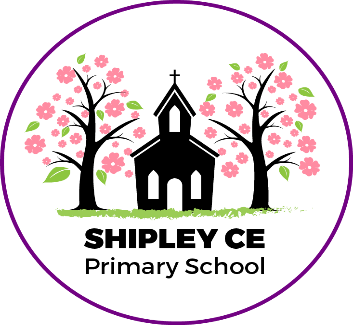 Nurturing Creative Thinking for Life Long LearningNEWSLETTERSpring 1 Friday 9th February 2018Shipley Church of England  Primary SchoolNurturing Creative Thinking for Life Long LearningNEWSLETTERSpring 1 Friday 9th February 2018A Message from the Headteacher Today brings to an end a very short but very busy half term. Unfortunately, we have had a lot of staff and pupil illness but with spring approaching, we hope we have seen the last of it. I am very pleased to share with everyone that this week that we have undertaken a review by the Diocese to measure our progress against the areas that Ofsted highlighted in their report.  We received lots of very positive feedback and confirmation that we have made significant progress in all areas of the school. The review included a practising Ofsted inspector plus two other advisors and the process was something that I requested to enable us to evaluate and reflect on the work we have done so far and to confirm our judgements. Once I have received their report I will provide you with more detail but, I would like to thank all the staff and governors for their relentless hard work and support and congratulate them on the impact they have made so far on our journey. Next half term will see some more changes within school as we move forward. We will begin trailing family dining a lunch times from Monday 19th March (more information to follow), our collective worship will have a new structure, weekly oracy lessons will take place in every class and our new homework policy will take effect. Exciting times. Have a lovely break.Mrs SmithA Message from the Headteacher Today brings to an end a very short but very busy half term. Unfortunately, we have had a lot of staff and pupil illness but with spring approaching, we hope we have seen the last of it. I am very pleased to share with everyone that this week that we have undertaken a review by the Diocese to measure our progress against the areas that Ofsted highlighted in their report.  We received lots of very positive feedback and confirmation that we have made significant progress in all areas of the school. The review included a practising Ofsted inspector plus two other advisors and the process was something that I requested to enable us to evaluate and reflect on the work we have done so far and to confirm our judgements. Once I have received their report I will provide you with more detail but, I would like to thank all the staff and governors for their relentless hard work and support and congratulate them on the impact they have made so far on our journey. Next half term will see some more changes within school as we move forward. We will begin trailing family dining a lunch times from Monday 19th March (more information to follow), our collective worship will have a new structure, weekly oracy lessons will take place in every class and our new homework policy will take effect. Exciting times. Have a lovely break.Mrs SmithMiss GibsonWe are very sorry to announce that Miss Gibson will be leaving us next term to pursue a different career outside of education. We would like to thank Miss Gibson for all the passion, dedication and hard work she has given to Shipley pupils over the last 10 years. We all will miss her but we wish her lots of luck with her new adventure.  Church NewsHenriette will be taking our collective worship on Monday 19th February 1.15pm to mark the beginning of Lent. Parents are very welcome to join us. Please check our website for up to date news about what is going on at our local church. Our parent prayer group continue to meet at 9am on the first Monday of every month. Every person from any faith is welcome to join us in prayer for our friends, family and community. Our prayer tree is now located directly outside the school office. Please write a message for something you would like us to pray for. Miss HoareWe are pleased to announce that Miss Hoare has given birth to a baby boy! We hope to see them both very soon. Church NewsHenriette will be taking our collective worship on Monday 19th February 1.15pm to mark the beginning of Lent. Parents are very welcome to join us. Please check our website for up to date news about what is going on at our local church. Our parent prayer group continue to meet at 9am on the first Monday of every month. Every person from any faith is welcome to join us in prayer for our friends, family and community. Our prayer tree is now located directly outside the school office. Please write a message for something you would like us to pray for. Fund RaisingThank you to everyone who supported our ASDA token collection. If you chose us for your green token, you helped us to raise £200. This money will be spent on new library books alongside the £148 you have donated today for non -uniform.Local Heritage ProjectMiss Carter is working together with Historic England and Irene Loft house (Local Author) year 5 are taking part in the ‘To Bradford with Love’ project, which encourages pupils to be familiar with the heritage of their local area.Toast and Juice at break timesJust a reminder that the school kitchen offer toast and juice at playtimes. Both are 15 pence each. Toast and Juice at break timesJust a reminder that the school kitchen offer toast and juice at playtimes. Both are 15 pence each. Photo’s on School PremisesPlease can we remind parents that the use of mobile phones is not permitted on the school premises. Any parents taking photos, filming or live filming for social media without the permission of the head teacher will be taken very seriously as a safeguarding concern. Thank you for your co-operation. Photo’s on School PremisesPlease can we remind parents that the use of mobile phones is not permitted on the school premises. Any parents taking photos, filming or live filming for social media without the permission of the head teacher will be taken very seriously as a safeguarding concern. Thank you for your co-operation. Library and ICT The new library is ready to be filled with books and we are looking for volunteers to help us to fill it. If you can donate any time please call into school and give your name, and contact number. Attendance15 children were randomly chosen out of over 100 children who had 97% attendance and above for Autumn term. They went to see the pantomime at Bradford Alhambra in January as their treat donated by the Rotary. Well done to all the children who were put into the draw. Another draw will be made at Easter. SAT Meeting Thursday 1st MarchMrs Eccles is holding a Year 6 SAT preparation meeting on the 1st of March at 3.15pm for parents to find out what SAT week will be like and any preparation you can do to support your child. The meeting will be held in the Year 6 classroom.SAT Meeting Thursday 1st MarchMrs Eccles is holding a Year 6 SAT preparation meeting on the 1st of March at 3.15pm for parents to find out what SAT week will be like and any preparation you can do to support your child. The meeting will be held in the Year 6 classroom.Please noteSchool opens again on Monday 19th February at 9.50amPlease noteSchool opens again on Monday 19th February at 9.50am